¡Avancemos! 1a		Lección Preliminar__________________________________________________________________________________________Me llamo ____________________________________________	Hoy es el __________________ clase ___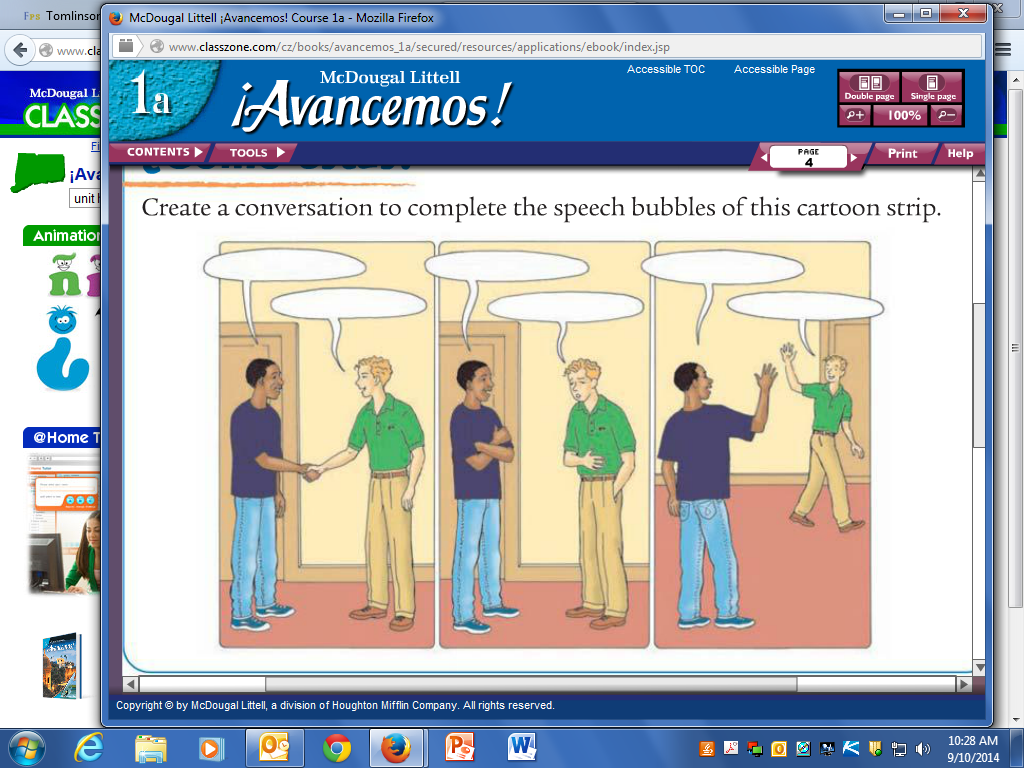 ¡Avancemos! 1a		Lección Preliminar__________________________________________________________________________________________Me llamo ____________________________________________	Hoy es el __________________ clase ___